Юные актеры из коллектива «Буратино»Среди детских объединений Центра детского и юношеского творчества есть театральный коллектив «Буратино», руковожу  которым я, педагог дополнительного образования  Бондарева Н.И.  С самого начала создания коллектива, решено было работать со сказками, поэтому и название коллектива носит имя сказочного персонажа.  Сказка  понятна людям любого возраста, она учит добру, дружбе, взаимопомощи и состраданию, чего так не хватает современным детям. В репертуаре коллектива много спектаклей по сказкам, и эта работа продолжается. В мае прошлого года  состоялся мой первый  выпуск, а уже в начале 2016-2017 учебного года постигать «актерскую азбуку» в коллектив  пришли новые юные театралы. Прошло всего три месяца с начала занятий: за это время мы   познакомились с ребятами, хорошо узнали друг друга, и  первой нашей творческой работой стала литературно-музыкальная композиция по произведению К.И.Чуковского «Федорино горе». А с января 2017 года мы приступили к работе над музыкальным спектаклем-сказкой «Волк и семеро козлят на новый лад». Идея созрела после очередного просмотра фильма «Мама» с участием Людмилы Гурченко в главной роли и мультипликационного фильма «Волк и семеро козлят».  Мальчишки и девчонки  с удовольствием поддержали мою затею и с энтузиазмом принялись репетировать. В спектакле звучит много музыки, поэтому дети учат песни и танцевальные движения. Параллельно со спектаклем, мы работаем над литературно-музыкальной композицией «День непослушания» по стихотворениям Г.Остера «Вредные советы», с которыми дети уже выступали на праздничном концерте, посвященном дню 8 Марта. 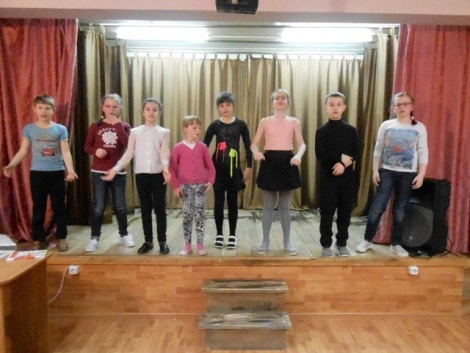 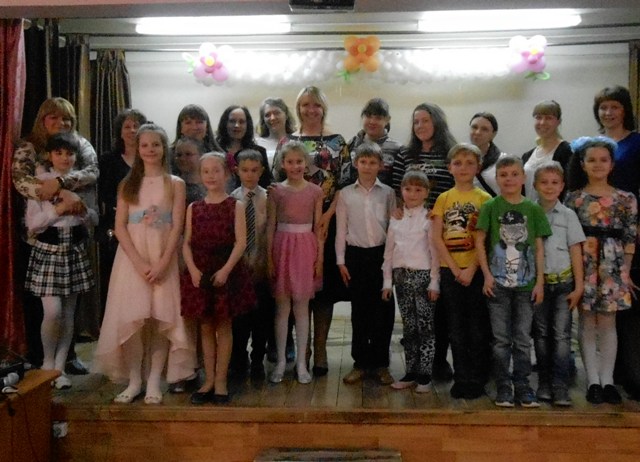 Задумки интересные, и мы надеемся, что все получится! Очень хочется порадовать своих зрителей хорошей актерской работой. Руководитель театрального коллектива «Буратино» Бондарева Н.И.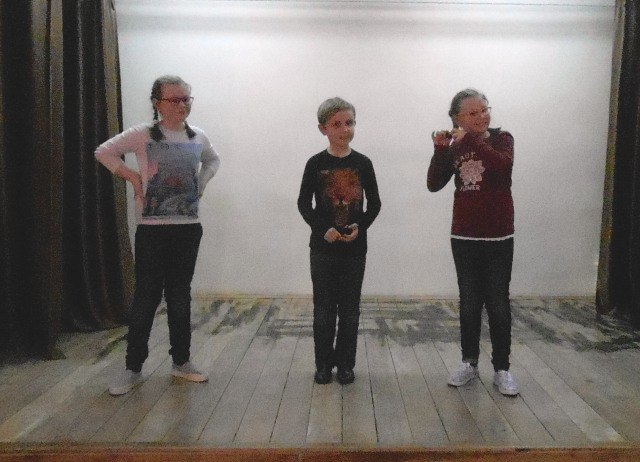 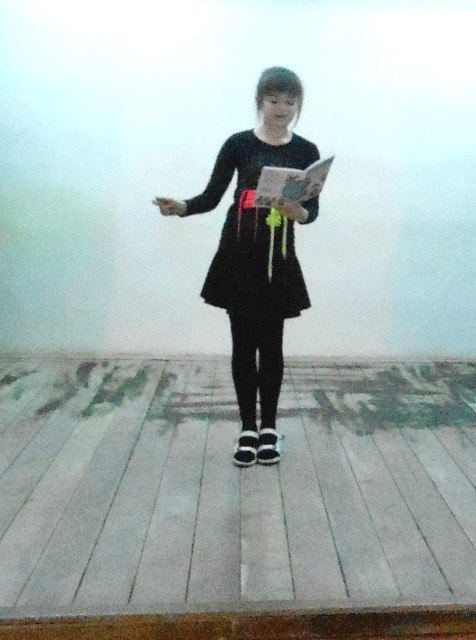 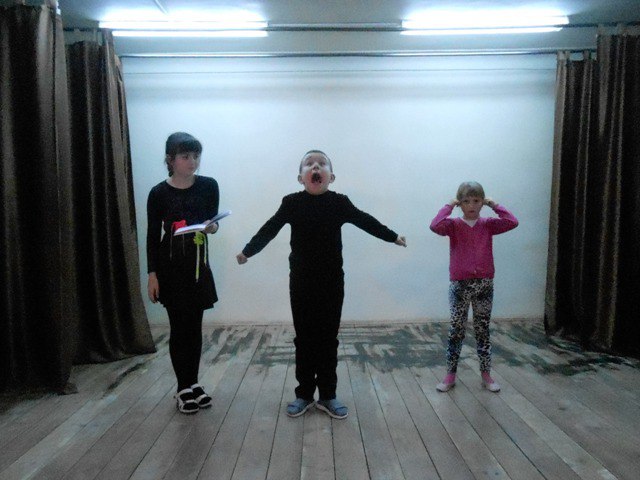 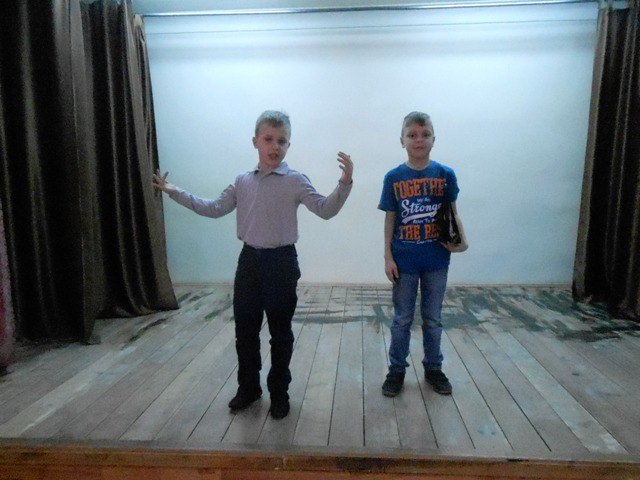 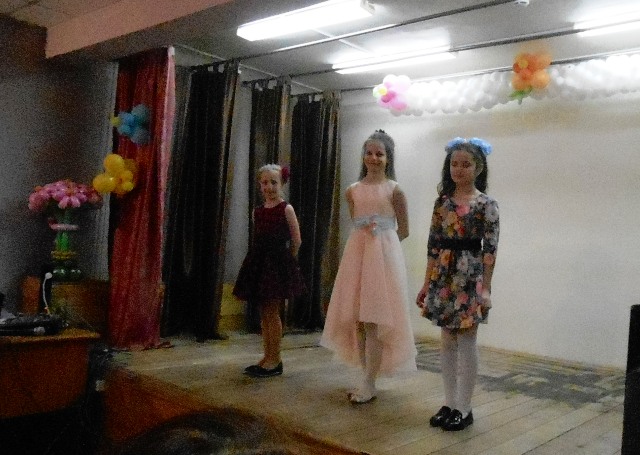 